Ledenvoordeel B.i.L. 2014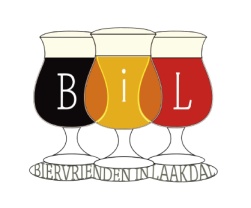 Als A-lid krijg je :Een gratis abonnement op "De Zytholoog", het 3-maandelijkse tijdschrift van Zythos2 consumpties op het Zythos BierFestival in Leuven, het grootste bierfestival van BelgiëEen gratis attentie  op een  activiteit van elk van onze 32 zusterverenigingen.Dezelfde voorwaarden als B-lidAls B-lid krijg je :Gratis deelname aan ledenvergadering BiL (Januari 2015)Ledenkorting op een BiL-activiteitGratis consumptie op :Ribaldus stand op Zythos Bierfestival in Leuven (26-27/4/2014) Bierfestival in Laakdal (28/6/2014) BiL-stand op de Vejelse metten (6/7/2014) Bierfeesten Veerle (15-16-17/8/2014) (van't vat) Bierfestijn Groot-Vorst (30-31/8/2014) (van't vat)korting van 5% op alle speciale bieren bij :  Drankenhandel Gerto, Blauberg (Herselt) Drankenhandel Prik&Tik Van Baelen, GeelDrankendiscount ’t Bakske, TessenderloAanvraag lidkaart 2014: (naam)	: …………………………………………………………Betaald				: ..…………………………………..................................Deze persoonsgegevens worden met de grootst mogelijke zorgvuldigheid behandeld en dienen uitsluitend voor intern gebruik van de vereniging B.I.L.………………………………………………………………………………………………..Aanvraag lidkaart B.i.L. 2014Naam + Voornaam 	: …………………………………….........................................................Adres			: …………………………………….........................................................Gemeente		: …………………………………….........................................................Geboorte Datum	: ……………………………      Tel./GSM nr. :  ……..............................E-mail adres		: …………………………………….........................................................Ik kies voor: 		* A-lid en betaal € 20,00 waardoor ik lid ben van B.i.L. én  ZHYTOS*			* B- Lid en betaal € 12.00 waardoor ik lid ben van B.i.L.**Schrappen wat niet past